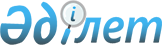 О повышении пенсий с 1 июля 1996 годаПостановление Правительства Республики Казахстан от 28 июня 1996 г. N 818

      Во исполнение Указа Президента Республики Казахстан от 19 декабря 1995 г. N 2692 U952692_ "О мерах по улучшению социальных условий жизни населения Республики Казахстан" и Указа Президента Республики Казахстан, имеющего силу Закона, от 21 декабря 1995 г. N 2700 U952700_ "О республиканском бюджете на 1996 год" Правительство Республики Казахстан ПОСТАНОВЛЯЕТ: 

      1. Осуществить с 1 июля 1996 года повышение сложившихся на эту дату размеров пенсий: трудовых, по инвалидности военнослужащих срочной службы, по случаю потери кормильца, социальных - на 21 процент. При этом минимальная сумма повышения к трудовым пенсиям, назначенным до 1 января 1992 года (кроме пенсий по случаю потери кормильца), к пенсиям по инвалидности военнослужащих срочной службы не может быть ниже 650 тенге, к пенсиям по случаю потери кормильца (на каждого иждивенца), социальным пенсиям инвалидам с детства - 500 тенге, другим социальным пенсиям - 400 тенге в месяц.

      2. Министерству социальной защиты населения Республики Казахстан, акимам областей и г. Алматы обеспечить перерасчет и выплату повышенных размеров пенсий с 1 июля 1996 года.      Заместитель Премьер-Министра

      Республики Казахстан
					© 2012. РГП на ПХВ «Институт законодательства и правовой информации Республики Казахстан» Министерства юстиции Республики Казахстан
				